CIRCULAR EXTERNA27 de noviembre de 2018Dirigida a: Bancos Comerciales del EstadoBancos Creados por Leyes EspecialesBancos PrivadosEmpresas Financieras no BancariasOrganizaciones Cooperativas de Ahorro y CréditoEntidades Autorizadas del Sistema Financiera Nacional para la ViviendaOtras Entidades FinancierasAsunto: Inclusión de datos adicionales en las Clases de datos “Financiera” y de “Información Complementaria de Grupos y Conglomerados Financieros”.Considerando:Que el Consejo Nacional de Supervisión del Sistema Financiero en el artículo 13 del acta de la sesión 1416-2018, celebrada el 15 de mayo de 2018, publicado en el Diario Oficial La Gaceta Nº 97 del 1 de junio del 2018, modificó los Artículos 15 y 18, y adicionó el Artículo 18bis, del Acuerdo SUGEF 3-06 “Reglamento sobre la Suficiencia Patrimonial de Entidades Financieras”, donde se establece un porcentaje adicional de ponderación por plazo para créditos a persona física según las actividades de consumo, tarjetas de crédito, vehículos y vivienda.Que mediante el Sistema de Captura, Verificación y Carga de Datos (SICVECA), las entidades supervisadas remiten a esta Superintendencia información financiera que complementa los balances, estados y cuentas de las entidades, entre ellas, un detalle de datos adicionales.Que el “Manual de Información–SICVECA”, publicado en el sitio Web de SUGEF, contiene las instrucciones para la preparación y el envío de la información que ésta solicita a las entidades supervisadas. Que las tablas de documentación de los XML, disponibles en el sitio WEB de esta Superintendencia, contienen la información complementaria adicional de los grupos y conglomerados financieros que las entidades supervisadas deben remitir.Comunica que:En el sitio Web de esta Superintendencia, en el Manual de Información-SICVECA, apartado “Tablas de datos”, se encuentra la versión actualizada de las “TablasDocumentacionXML_Primera_Parte.doc” que incluyen la incorporación de los siguientes datos:Catálogo de Datos AdicionalesCatálogo de Datos adicionales para suficiencia de grupos y conglomeradosLa remisión en la clase de datos “Financiero”, rige a partir del envío de la información mensual correspondiente al corte  de enero 2019, y aplica para aquellas entidades supervisadas que requieran remitir esa información. Para la remisión en la clase de datos “Información Complementaria de Grupos y Conglomerados”, rige a partir del envío de la información trimestral individual y consolidada con corte a marzo  2019. En caso de consultas, comunicarse con los siguientes funcionarios:Arnoldo Bustos López, Dirección General de Bancos Privados y Grupos Financieros, abustos@sugef.fi.cr, Tel: 2243-4872.Yesenia Castro González, Dirección General de Bancos Públicos y Mutuales, ycastro@sugef.fi.cr, Tel: 2243-4832.           Alberto Camacho Ulate, Dirección General de Empresas Financieras y Cooperativas, acamacho@sugef.fi.cr, Tel: 2243-4967.Atentamente,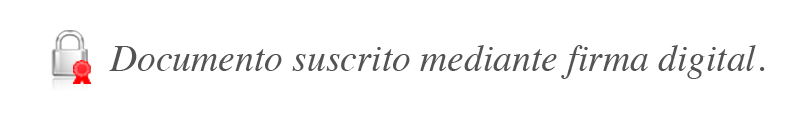 Jenaro Segura C.
Intendente a. í.CGM/RED/ILL/gvl* Departamento de Normas, Dirección General de Servicios Técnicos.Categoría:  CuentaDescripciónSignoTipo_Catálogo20213Cartera de créditos y productos por cobrar Ponderación adicional por plazo Consumo al 20% (neto de estimaciones)1220214Cartera de créditos y productos por cobrar ponderación adicional por plazo Tarjetas de Crédito al 20% (neto de estimaciones)1220215Cartera de créditos y productos por cobrar ponderación adicional por plazo Vehículos al 15% (neto de estimaciones)1220216Cartera de créditos y productos por cobrar ponderación adicional por plazo Vivienda al 10% (neto de estimaciones)12CuentaDescripciónSignoTipo_Catálogo1913Cartera de créditos y productos por cobrar Ponderación adicional por plazo Consumo al 20% (neto de estimaciones)181914Cartera de créditos y productos por cobrar ponderación adicional por plazo Tarjetas de Crédito al 20% (neto de estimaciones)181915Cartera de créditos y productos por cobrar ponderación adicional por plazo Vehículos al 15% (neto de estimaciones)181916Cartera de créditos y productos por cobrar ponderación adicional por plazo Vivienda al 10% (neto de estimaciones)18